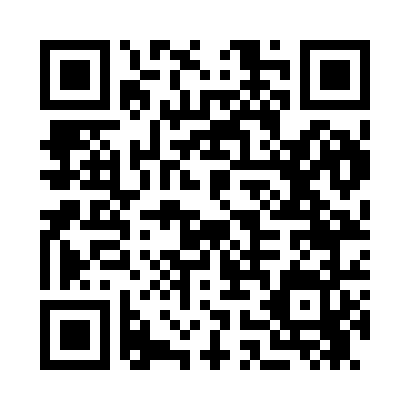 Prayer times for Shaw, Alabama, USAMon 1 Jul 2024 - Wed 31 Jul 2024High Latitude Method: Angle Based RulePrayer Calculation Method: Islamic Society of North AmericaAsar Calculation Method: ShafiPrayer times provided by https://www.salahtimes.comDateDayFajrSunriseDhuhrAsrMaghribIsha1Mon4:235:4612:564:408:069:292Tue4:245:4712:574:418:069:293Wed4:245:4712:574:418:069:294Thu4:255:4812:574:418:069:295Fri4:265:4812:574:418:069:286Sat4:265:4912:574:418:069:287Sun4:275:4912:574:428:059:288Mon4:285:5012:584:428:059:279Tue4:285:5012:584:428:059:2710Wed4:295:5112:584:428:059:2611Thu4:305:5112:584:428:049:2612Fri4:315:5212:584:428:049:2513Sat4:315:5312:584:428:049:2514Sun4:325:5312:584:428:039:2415Mon4:335:5412:584:428:039:2416Tue4:345:5412:594:428:029:2317Wed4:355:5512:594:438:029:2218Thu4:365:5612:594:438:019:2119Fri4:365:5612:594:438:019:2120Sat4:375:5712:594:438:009:2021Sun4:385:5812:594:438:009:1922Mon4:395:5812:594:437:599:1823Tue4:405:5912:594:437:589:1724Wed4:416:0012:594:437:589:1725Thu4:426:0012:594:437:579:1626Fri4:436:0112:594:427:569:1527Sat4:446:0212:594:427:569:1428Sun4:456:0212:594:427:559:1329Mon4:456:0312:594:427:549:1230Tue4:466:0412:594:427:539:1131Wed4:476:0512:594:427:539:10